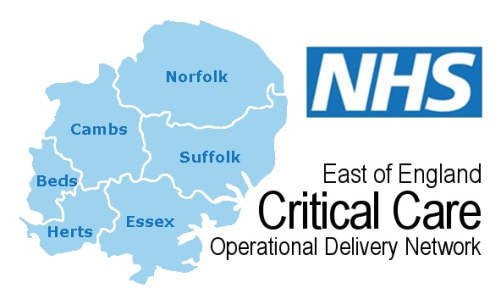 Transfer of the Critically Ill Patients Training 2017Multiple Choice QuestionsQuestionTrue /False1Patient with a GCS of 8 should be intubated prior to transfer2Pulse oximetry is a reliable guide to effective ventilation3Hypovolaemic patients shows less cardiovascular instability than “well filled” patients4Blood and blood components can be taken on a transfer5Generally speaking intubated patient should be paralysed for the duration of the transfer6A CD oxygen cylinder contains 460 litres of oxygen when full7All patients require a minimum of ECG, NIBP and SpO2 monitoring8Capnography is mandatory for all intubated patients for all transfers9All intubated patients require central venous access10Patients with head injuries should ideally have an arterial line sited prior to transfer11All unnecessary infusions should be stopped prior to transfer12All intubated patients should have a urinary catheter inserted prior to transfer13All intubated patients should have a gastric tube inserted prior to transfer14Every patient should have a doctor and nurse for an interhospital transfer15Only staff that have completed transfer training should undertake transfers16A paramedic ambulance crew should always be requested to assist with transfers17All paediatric interhospital transfers should be performed by retrieval teams 18Ambulance control should be informed of the need to transfer only when the patient is ready for transfer19All major trauma transfers should involve the Trauma Network Coordination Service20The oxylog 3000 ventilator will continue to ventilate if the battery runs flat21A fully charged oxylog 3000 will last approximately 4 hours on battery power22A fully charged monitor will last 2 hours 23A fully charged Braun syringe driver will last approximately 8 hours24The oxylog 3000 will tell you how much oxygen is being used every minute25A patient should not be transferred if the patient’s family are unhappy with the decision to transfer26On the way back from the transfer your ambulance is diverted to an out-of-hospital cardiac arrest.  Under no circumstances should you get involved.27It is the duty of the receiving hospital to report any adverse incidents28Adverse incidents only need to be reported if harm has come to the patient29All documentation must be photocopied prior to leaving for an interhospital transfer30Escorts have ultimate responsibility for the patient during the transfer31If a patient dies during transfer you take them back to your own department32Relatives can always travel in the back of an ambulance33Only Level 3 patients require a transfer form to be completed.34The transferring hospital has the responsibility to scan and send completed transfer forms to the Network Office.